02.10.2019г. на отделении «ОиПП» проведены классные часы в группах: 104, 202.тема классного часа: «Правовое просвещение»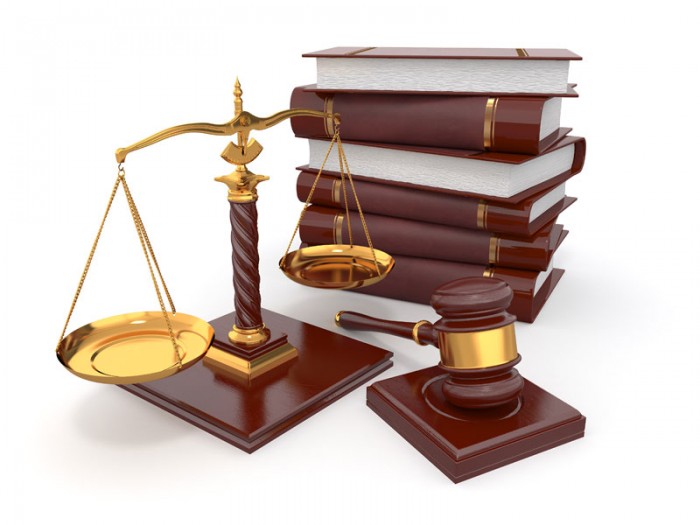 ЗАКОН- это нормативный акт (документ), принятый высшим органом государственной власти в установленном Конституцией порядке.ПРАВОНАРУШЕНИЕ – это антиобщественное деяние, причиняющее вред обществу, запрещенное законом и влекущее наказание.С 14-ти лет наступает уголовная ответственность за:убийство; умышленное причинение тяжкого и среднего вреда здоровью;похищение человека;изнасилование;кражу;грабеж;разбой;вымогательство;угон;уничтожение или повреждение имущества при отягощающих обстоятельствах Данное мероприятие проведено   библиотекарем Л.Н. Коваленко.  Во время проведения классного часа  использовались такие методы как: показ презентации.